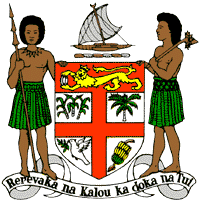 PERMANENT MISSION OF THE REPUBLIC OF FIJI TO THE UNITED NATIONSOFFICE AND OTHER INTERNATIONAL ORGANISATIONS AT GENEVA40TH SESSION OF THE UPR WORKING GROUP BOLIVARIAN REPUBLIC OF VENEZUELAFiji welcomes the delegation of the Bolivarian Republic of Venezuela and commends it for its commitment towards protecting and promoting the human rights of the Venezuelan people despite many challenges, including the impact of the unilateral coercive measures on the national economy.Fiji offers the following recommendations: Improve access to adequate sexual and reproductive health services, in particular to antenatal, delivery and postnatal services.Strengthen efforts to address violence against women and children, and against all persons on the basis of their sexual orientation and gender identity, including measures to prevent violence and support survivors, as well as by removing obstacles that prevent access to justice.Intensify efforts to develop and strengthen the necessary legislative frameworks that address cross-sectoral environmental challenges, including climate change and disaster risk reduction frameworks.We wish the Bolivarian Republic of Venezuela a successful review.  